Oplossingsstrategie voor het opstellen van redoxreactiesVoorbeeld 1: reactie van Mg met H2OStap 1: Zoek het OG van alle elementen.
		  0       +I   –II     +II   -II       0
redoxreactie:	Mg + H2O → MgO + H2Stap 2: Teken een pijl van het element dat in OG stijgt. Zet bij deze pijl “oxidatie” en het aantal elektronen dat wordt afgegeven. Controleer of er coëfficiënten nodig zijn om te voldoen aan de wet van behoud van atomen voor het element dat in OG stijgt. Schrijf indien nodig, de coëfficiënten voor de verbindingen. Vermenigvuldig, indien nodig, het aantal uitgewisselde elektronen met het aantal atomen van dit element.
	 	      (oxidatie - 2 e-) x 1
		      0                           +II  redoxreactie:	1 Mg + H2O → 1 MgO + H2                 
1 hoef je niet te schrijven, maar is hier wel gedaan om te benadrukken dat je 1 Mg-atoom hebt.Stap 3: Teken een pijl van het element dat in OG daalt. Zet bij deze pijl “reductie” en het aantal elektronen dat wordt opgenomen. Controleer of er een coëfficiënt nodig is om te voldoen aan de wet van behoud van atomen voor het element dat in OG daalt. Schrijf indien nodig de coëfficiënten voor de verbindingen. Vermenigvuldig, indien nodig, het aantal uitgewisselde elektronen met het aantal atomen van dit element.
	 	      (oxidatie - 2 e-) x 1
		      0     +I             +II           0redoxreactie:	 Mg + H2O → MgO + H2             (reductie : + 1 e-) x 2Stap 4: Vermenigvuldig tot het aantal afgegeven elektronen overeenkomt met het aantal opgenomen elektronen. Bij dit voorbeeld is dit x 1.
	 	     [(oxidatie - 2 e-) x 1] x 1
		      0     +I             +II           0redoxreactie:	 Mg + H2O → MgO + H2            [(reductie : + 1 e-) x 2] x 1Stap 5: Controleer of je de coëfficiënten moet aanpassen. 
	 	     [(oxidatie - 2 e-) x 1] x 1          1 Mg-atoom
		      0     +I             +II           0redoxreactie:	 Mg + H2O → MgO + H2            [(reductie : + 1 e-) x 2] x 1      2 H-atomenVoorbeeld 2: verbranding van FeStap 1: Zoek het OG van alle elementen.	  0       0        +III   –II   
redoxreactie:	Fe + O2 → Fe2O3 Stap 2: Teken een pijl van het element dat in OG stijgt. Zet bij deze pijl “oxidatie” en het aantal elektronen dat wordt afgegeven. Controleer of er een coëfficiënt nodig is om te voldoen aan de wet van behoud van atomen voor het element dat in OG stijgt. Schrijf indien nodig de coëfficiënten voor de verbindingen. Vermenigvuldig, indien nodig, het aantal uitgewisselde elektronen met het aantal atomen van dit element.
	 	      (oxidatie - 3 e-) x 2
		      0                     +III  redoxreactie:	2 Fe + O2 → 1 Fe2O3 Stap 3: Teken een pijl van het element dat in OG daalt. Zet bij deze pijl “reductie” en het aantal elektronen dat wordt opgenomen. Controleer of er een coëfficiënt nodig is om te voldoen aan de wet van behoud van atomen voor het element dat in OG daalt. Schrijf indien nodig de coëfficiënten voor de verbindingen. Vermenigvuldig, indien nodig, het aantal uitgewisselde elektronen met het aantal atomen van dit element.
	 	      (oxidatie - 3 e-) x 2
		      0          0            +III   -IIredoxreactie:	2 Fe + 3 O2 → 2 Fe2O3                                     (reductie : + 2 e-) x 6 	(6 is het kleinste gemene veelvoud van 2 en 3)Stap 4: Vermenigvuldig tot het aantal afgegeven elektronen overeenkomt met het aantal opgenomen elektronen. 
	 	      [(oxidatie - 3 e-) x 2] x 2
		             0          0            +III   -IIredoxreactie:   2    Fe + 3 O2 → 2 Fe2O3                                     [(reductie : + 2 e-) x 6] x 1Stap 5: Controleer of je de coëfficiënten moet aanpassen. 
	 	      [(oxidatie - 3 e-) x 2] x 2           4 Fe-atomen
		             0          0            +III   -IIredoxreactie:	2 x 2 Fe + 3 O2 → 2 Fe2O3                                     [(reductie : + 2 e-) x 6] x 1     6 O-atomen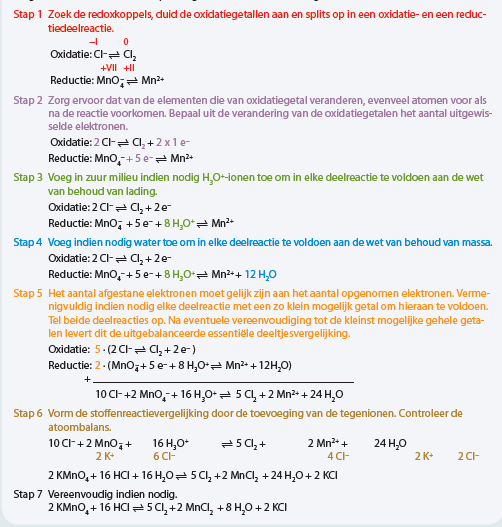 